Publicado en Borriana el 21/09/2020 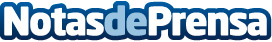 La importancia de los EPIS para los trabajos de altura, según Suministros Tomás BeltránLa seguridad en el trabajo es un elemento de alta importancia en el desarrollo laboral de las empresas. Las empresas que no tienen las medidas de seguridad pertinentes para cada puesto pueden perjudicar gravemente la salud del trabajador. El uso correcto de los equipos de protección laboral garantiza la seguridad, sobre todo en puestos de trabajos en alturaDatos de contacto:Suministros Tomás Beltrán964510888Nota de prensa publicada en: https://www.notasdeprensa.es/la-importancia-de-los-epis-para-los-trabajos Categorias: Bricolaje Sociedad Recursos humanos Jardín/Terraza Construcción y Materiales http://www.notasdeprensa.es